Please note the new service times within the Hatfield and Welwyn Section.Birchwood and Digswell Village Church will both meet at 11:00amLudwick Way at 9:45am and Oxlease at 9:30am.Dates for your Diaries1st September 2022 - Circuit Leadership Team Meeting (7:30 for 8:00 start) – Birchwood2nd September 2022 – Circuit Welcome Service – Refreshments from 6:00pm Service starts at 7:30 – St John’s Potters Bar8th September 2022 – Thinking Lunch 12:30 Marlborough Road, St Albans – Lionel Wallace – Beautiful Minds charity in Hertfordshire15th September 2022 – Circuit Meeting (7:30 for 8:00 start) – Digswell Village Church26th September 2022 – Local Preacher and Worship Leader Meeting – Radlett Free Church  7.30 for  8.00pm start 6th October 2022 - Thinking Lunch 12:30 Marlborough Road, St Albans – David Jonathan – Celebrating Difference Staying Faithful – Building Peace and Reconciliation Together with Different Faiths in Luton.3rd November 2022 - Thinking Lunch 12:30 Marlborough Road, St Albans – Doral Hayes – What’s unity got to do with me? The role and potential of ecumenical work in the church todayMinisters Rest DaysNigel Perrott  – MondayRosemary Mutopo – Friday + Study Day - MondayDavid Jebb – FridayAndrew Prout – Saturday 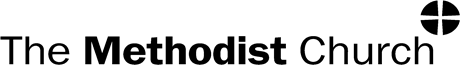 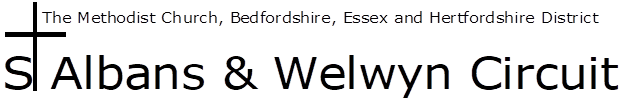 The Mission of the St Albans & Welwyn Circuit is to reveal the Kingdom of God through the Methodist people and their ecumenical partners across central Hertfordshire.  We aim to do this through the Holy Spirit in the worship of God, building up the church, making disciples of Jesus Christ and transforming society by working for justice, peace and unity.Circuit Registered Charity No 1134370 Circuit No 34/13Plan of Worship ServicesSeptember to November 2022See our website at www.midhertsmethodists.org.uk4th Sept11th Sept18th Sept25th SeptEducation SundayTwenty-third Sunday in Ordinary Time (Green)Twenty-fourth Sunday in Ordinary Time (Green)Twenty-fifth Sunday in Ordinary Time (Green)Twenty –sixth Sunday in Ordinary Time (Green)Lectionary Readings See Methodist Worship Book for more detailsMembersJeremiah 18: 1-11Psalm 139: 1-6, 13-18Philemon 1-21Luke 14: 25-33Jeremiah 4: 11-12, 22-28Psalm 141 Timothy 1: 12-17Luke 15: 1-10Jeremiah 8: 18 – 9:1Psalm 79: 1-91 Timothy 2: 1-7Luke 16: 1-13Jeremiah 32: 1-3a, 6-15Psalm 91: 1-6, 14-161 Timothy 6: 6-19Luke 16: 19-31Marlborough Road1219.0010.30@ HRMCPerrottXProut HCXHancock R AWXProutHatfield RoadSt Albans1049:0010.30Prout HCProut (Create & Celebrate)XPoxonXProut / Perrott HCXWallace AW HFSt John’s Potters Bar10810.30Maraj-OgdenJebb HCCafeJebb CCLARadlett UnitedFree Church2210.45Jebb HCJohnsonSearleJebb HFShenley(8)9.30Jebb HCJohnsonLA4:00pm Messy ChurchJebb HFDigswell Village Church6211.00Mutopo HCAnglicanLAJohnson AAWLudwick WayWGC429:45KapfundeChurcherMutopo HCPerrott  HF / PBirchwood Hatfield1111:00SeddonMutopo HCKapfundeChapman VOxleaseHatfield36 9.30Hancock CLASeddonMutopo HCPanshanger LEPWGC5219 – M10:00SeymourSeymourSeymourSeymourJourney LightHatfield5.00pmPerrott / Hancock CCircuit At Home ServiceMaraj-OgdenMaraj-OgdenProutHancock C2nd Oct9th Oct16th Oct23rd Oct30th OctTwenty-seventh Sunday in Ordinary Time (Green)Twenty-eighth Sunday in Ordinary Time (Green)One World WeekTwenty-ninth Sunday I Ordinary Time (Green)Thirtieth Sunday in Ordinary Time (Green)Thirty-first Sunday in Ordinary Time (Green)Lectionary Readings - See Methodist Worship Book for more detailsLamentations 1: 1-6Canticle: Lamentations 3: 19-26 or Psalm 1372 Timothy 1: 1-14Luke 17: 5-10Jeremiah 29: 1, 4-7Psalm 66: 1-122 Timothy 2: 8-15Luke 17: 11-19Jeremiah 31: 27-34Psalm 119: 97-1042 Timothy 3: 14-4:5Luke 18: 1-8Joel 2: 23-32Psalm 652 Timothy 4: 6-8, 16-18Luke 18: 9-14Habakkuk 1: 1-4, 2:1-4Psalm 119: 137-1442 Thessalonians 1: 1-4, 11-12Luke 19: 1-10Marlborough Road9.0010.309.0010.30@ HRMCPerrott HF AW PXProut HCXButlerXChurcher / Crowder WC / JMAXUnited @ HRMCHatfield RoadSt Albans9:0010.309:0010.30Prout HCProut Create & CelebrateJebbProut HCPerrott AWProut AWSt John’s Potters Bar10.3010.30Jebb P / HFHancock RCafeJohnsonWallaceJebb HCRadlett UnitedFree Church10.4510.45MullinsArthurJebb HCLAJohnsonShenley9.309.30MullinsChapman VJebb HC4:00pm Messy ChurchLAJohnsonDigswell Village Church11.0011.00Mutopo HCAnglicanChapman DAnglican AWAnglicanLudwick WayWGC9:459:45Mutopo HCPerrottPoxonChapman VSeddonBirchwood Hatfield11:0011:00ChurcherMutopo HF / HCSeddonMutopoPoxonOxleaseHatfield9.309.30Chapman VMutopo HFSeddonMutopo HCMutopoPanshanger LEPWGC10:0010:00SeymourSeymourSeymourSeymourSeymourJourney LightHatfield5.00pm5.00pmPerrott /Hancock CCircuit Worship at HomeJebbPhillipsProutHancock CPhillips6th Nov13th Nov20th Nov27th NovLectionary Readings - See Methodist Worship Book for more detailsHaggai 1: 15b – 2: 9Psalm 145: 1-5, 17-21Or Psalm 982 Thessalonians 2: 1-5, 13-17Luke 20: 27-38Isaiah 65 v 17 -25Malachi 4 v 1 – 2aPsalm 982 Thessalonians 3 6 – 13Luke 21 5 -19Jeremiah 23: 1-6Psalm 46Or Canticle: Benedictus (Luke 1: 68-79)Colossians 1: 11-20Luke 23: 33-43Isaiah 2:1-5
Psalm 122
Romans 13:11-14
Matthew 24:36-44
Marlborough Road9.0010.30Joint @ HRMCPoxon H3:30pm All SoulsXProut HCXTinsleyXProut AWHatfield RoadSt Albans9:0010.30Prout HCProut Create & Celebrate4:00 pm All Souls @ MRMCXPerrottXProut HCXJohnson AWSt John’s Potters Bar10.30Hancock CHancock R PJebb CCJebb HCRadlett UnitedFree Church10.45Jebb HC10:00am JebbHindleyPoxonShenley9.30Jebb HCJohnsonChurcher4:00pm Messy ChurchPoxonDigswell Village Church11.00Mutopo HCAnglicanMutopo 12:30pm Remembrance Service Harmer Green War MemorialMutopoWallace AW Ludwick WayWGC9:45MutopoSeddonMutopo HCSeddonBirchwood Hatfield11:00LAMutopo Remembrance / HCChapman VMutopoOxleaseHatfield9.30Chapman VMutopo RemembranceJohnsonMutopo HCPanshangerLEP WGC10:00SeymourSeymourSeymourSeymourJourney LightHatfield5.00pmPerrott / Hancock CCircuit At Home ServiceJebbPerrottProutMutopoACAll age communionHFHarvest FestivalPParadeAWAll age worshipJMAJunior Mission for AllTTransportBBaptismLALocal ArrangementUSUnited ServiceCCCreative ChurchMCMessy ChurchWCSWorld Church SundayHCHoly CommunionP&PPrayer & PraiseACAll age communionHFHarvest FestivalPParadeAWAll age worshipJMAJunior Mission for AllTTransport